ЈАВНО ПРЕДУЗЕЋЕ «ЕЛЕКТРОПРИВРЕДА СРБИЈЕ» БЕОГРАДОГРАНАК ТЕНТ 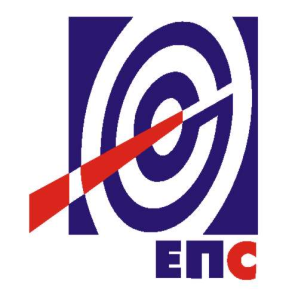 КОНКУРСНА ДОКУМЕНТАЦИЈАза подношење понуда у преговарачком поступку са објављивањем позива за подношење понуда применом члана 35. став 1. тачка 1. ЗЈН за јавну набавку добара бр. 3000/0761/2016(1723/2016)ПОЗИВ ЗА ДОПУНУ ПОНУДЕСкрeтничкa грaђa хрaстoвa импрeгнисaнa ушивeнa нa мeњaлицу R500(заведено у ЈП ЕПС број 105-E.03.01-442731/5-2016 од 18.11.2016.. године)Обреновац, Новембар 2016. годинеС А Д Р Ж А Ј:Општи подаци о набавциПодаци о предмету јавне набавкеУпутство понуђачима како да сачине понудуЕлементи уговора о којима ће се преговарати и начин преговарања Образац понудеОбразац структуре понуђене цене, са упутством како да се попуниТехничка спецификација ЈП "Електропривреда Србије" Београд                                               Огранак друштва: ТЕНТ, Београд - ОбреновацАдреса огранка: Богољуба Урошевића Црног број 44, ОбреновацДатум: 18.11.2016Редни број ЈН: 3000/0761/2016(1723/2016)ОПШТИ ПОДАЦИ О НАБАВЦИНазив, адреса и интернет страница наручиоца:Јавно предузеће ,,Електропривреда Србије“ Београд, Царице Милице бр. 2 Интернет страница: www. eps.rsМатични број  20053658,ПИБ 103920327,Шифра делатности  3511Огранак ТЕНТ, Београд – Обреновац, Богољуба Урошевића Црног број 44, 11500 ОбреновацПодаци о врсти поступка јавне набавкe: Преговарачки поступак  применом  члана 35. став 1. тачка 1. ЗЈНОснов за примену преговарачког поступка: Поступак јавне набавке се спроводи применом  члана 35. став 1. тачка 1. ЗЈН јер су у отвореном поступку поднете све неприхватљиве понуде. Наручилац ће позив за подношење понуда упутити само и свим понуђачима који су учествовали у наведеном обустављеном поступку да допуне своје понуде тако да их учине прихватљивим. Позив за подношење понуда упућује се следећем понуђачу: Vossloh min skretnice д.о.о. НишПредмет јавне набавке: набавка добара - Скрeтничкa грaђa хрaстoвa импрeгнисaнa ушивeнa нa мeњaлицу R500      Контакт: Марија Петковић, marija.petkovic@eps.rsПОДАЦИ О ПРЕДМЕТУ ЈАВНЕ НАБАВКЕОпис предмета набавке, назив и ознака из општег речника набавки:Опис предмета набавке: Скрeтничкa грaђa хрaстoвa импрeгнисaнa ушивeнa нa мeњaлицу R500, према спецификацији која je детаљно наведена у конкурсној документацији  број 105-E.03.01-166092/5-2016 од 11.08.2016 године за отворени поступка Назив и ознака из општег речника набавки: 34946200 Делови за изградњу железничких колосека.УПУТСТВО ПОНУЂАЧИМА КАКО ДА САЧИНЕ ПОНУДУПрвобитно одређени услови за учешће у поступку јавне набавке и начин доказивања испуњености услова, као ни техничке спецификације и критеријуми за избор најповољније понуде, као и разлози за одбијање понуде  остају непромењени, односно сви захтеви Наручиоца из отвореног поступка остају непромењени.Понуђена цена у овом поступку не може бити већа од понуђене цене у претходном поступку .3.1. Начин подношења понудеПонуда се доставља у писаном облику, у једном примерку, на обрасцу из конкурсне документације и мора бити јасна и недвосмислена, читко попуњена-откуцана или написана необрисивим мастилом, оверена и потписана од стране овлашћеног лица понуђача.Уколико је неопходно да понуђач исправи грешке које је направио приликом састављања понуде и попуњавања образаца из конкурсне документације, дужан је да поред такве исправке стави потпис особе или особа које су потписале образац понуде и печат понуђача.Понуда се саставља тако што понуђач уписује тражене податке у обрасце који су саставни део конкурсне документације. Пожељно је да сви документи поднети уз понуду буду повезани траком-спиралом у целини и запечаћени, тако да се не могу накнадно убацити, одстранити или заменити појединачни листови, односно прилози, а да се видно не оштете листови или печат.Понуђач подноси понуду у затвореној коверти, тако да се при отварању може проверити да ли је затворена онако како је предата.Понуђач понуду подноси непосредно или путем поште у затвореној коверти или кутији, затворену на начин да се приликом отварања понуда може са сигурношћу утврдити да се први пут отвара. Понуда се подноси на адресу наручиоца – ЈП ,,Електропривреда Србије“, огранак ТЕНТ, Београд – Обреновац, ул. Богољуба Урошевића Црног бр. 44, са назнаком ,,Понуда за јавну набавку добара - Скрeтничкa грaђa хрaстoвa импрeгнисaнa ушивeнa нa мeњaлицу R500,ЈН бр. 3000/0761/2016(1723/2016)- НЕ ОТВАРАТИ, уручити Марији Петковић ”На полеђини коверте или на кутији навести назив понуђача, адресу и телефон, као и име и презиме овлашћеног лица за контакт. Понуда се сматра благовременом уколико је примљена од стране наручиоца до 01.12.2016 до 09.30 часова. Наручилац ће све неблаговремене понуде, након окончања поступка отварања понуда, неотворене вратити понуђачу, са назнаком на коверти понуде да је поднета неблаговремено.Благовремена понуда је понуда која је примљена од стране наручиоца у року одређеном у позиву за подношење понуда.Одговарајућа понуда је понуда која је благовремена и за коју је утврђено да потпуно испуњава све техничке спецификације.Прихватљива понуда је понуда која је благовремена, коју наручилац није одбио због битних недостатака, која је одговарајућа, која не ограничава, нити условљава права наручиоца или обавезе понуђача и која не прелази износ процењене вредности јавне набавке.Наручилац ће одбити неприхватљиву понуду.Понуђач је у обавези да достави :Нов попуњен образац понудеОбразац структуре цене попуњен, потписан  и оверен печатомТехничку спецификацију Бaнкaрскa гаранција за озбиљност понудеДопуну понуде чине документа која представљају исправку битних недостатака из претходне понуде,сходно достављеној образложеној Одлуци о обустави претходног поступка број 105-E.03.01-166092/18-2016 од 17.10.2016. године у којој су наведени разлози за одбијање приспелих понуда, и то:Обавештење о месту, дану и сату отварања понуда, времену и начину подношења пуномоћја као и о преговарању:Отварање понуда биће обављено истог дана по истеку рока за подношење у 10.30 часова у просторијама ПКА наручиоца ЈП ,,Електропривреда Србије“, Oгранак ТЕНТ, Београд – Обреновац, ул. Богољуба Урошевића Црног бр. 44.Представници понуђача на отварању морају приложити овлашћење за заступање. О отварању понуда биће сачињен записник који ће у року од 3 дана бити достављен свим понуђачима.Поступак преговарања ће се обавити након прегледа понуда, дана 01.12.2016.године у 10.45 часова . У поступак преговарања укључују се Понуђачи чије понуде су благовремене и за које се након отварања понуда утврди да немају битне недостатке из члана 106. ЗЈН, односно да су отклонили недостатке својих понуда из претходног поступка.Представници понуђача који учествују у преговарачком поступку морају да приложе одговарајуће пуномоћје за преговарање.Обавештење о року у коме ће наручилац донети одлуку о додели уговора:Одлуку о додели уговора, са образложењем, наручилац ће донети  у року од 10(десет) дана од дана отварања понуда. Одлука ће бити достављена електронском поштом, путем e-maila, свим понуђачима у року од 3 (три) дана од дана њеног доношења. ЕЛЕМЕНТИ УГОВОРА О КОЈИМА ЋЕ СЕ ПРЕГОВАРАТИ И НАЧИН ПРЕГОВАРАЊА4.1. ЕЛЕМЕНТИ  УГОВОРА О КОЈИМА ЋЕ СЕ ПРЕГОВАРАТИ И НАЧИН ПРЕГОВАРАЊАЕлемент преговарања: цена Начин преговарања: Поступак преговарања ће се обавити након окончања поступка отварања понуда, са овлашћеним представником понуђача. Писано овлашћење за преговарање мора бити оверено и потписано од стране законског заступника понуђача. Преговарање ће се обавити директно са овлашћеним представником понуђача, усменим изјашњавањем о напред наведеним елементима преговарања(цени). У записник о преговарању уноси се сваки елемент преговарања.Записник о преговарању потписују овлашћени представници наручиоца - чланови комисије за јавну набавку и овлашћени представник понуђача који преузима примерак записника.Коначни текст уговора дефинише се у складу са понудом, моделом уговора, као и записником са преговарања .Саставни део Уговора чини изабрана понуда са техничком спецификацијом, Образац структуре цене , Конкурсна документација, Записник о спроведеном преговарачком поступку и  средство финансијског обезбеђења за добро извршење послаОБРАЗАЦ ПОНУДЕ Понуда бр._________ од _______________ за  отворени поступак јавне набавке– добара- Скрeтничкa грaђa хрaстoвa импрeгнисaнa ушивeнa нa мeњaлицу R500 бр.ЈН 3000/0761/2016(1723/2016).5. 1)ОПШТИ ПОДАЦИ О ПОНУЂАЧУ5.2) ПОНУДУ ПОДНОСИ: Напомена: заокружити начин подношења понуде и уписати податке о подизвођачу, уколико се понуда подноси са подизвођачем, односно податке о свим учесницима заједничке понуде, уколико понуду подноси група понуђача5.3) ПОДАЦИ О ПОДИЗВОЂАЧУ Напомена:Табелу „Подаци о подизвођачу“ попуњавају само они понуђачи који подносе  понуду са подизвођачем, а уколико има већи број подизвођача од места предвиђених у табели, потребно је да се наведени образац копира у довољном броју примерака, да се попуни и достави за сваког подизвођача.4) ПОДАЦИ ЧЛАНУ ГРУПЕ ПОНУЂАЧАНапомена:Табелу „Подаци о учеснику у заједничкој понуди“ попуњавају само они понуђачи који подносе заједничку понуду, а уколико има већи број учесника у заједничкој понуди од места предвиђених у табели, потребно је да се наведени образац копира у довољном броју примерака, да се попуни и достави за сваког понуђача који је учесник у заједничкој понуди5.4 ЦЕНА И КОМЕРЦИЈАЛНИ УСЛОВИ ПОНУДЕЦЕНАКОМЕРЦИЈАЛНИ УСЛОВИДатум 				                                   Понуђач________________________        М.П.	_____________________                                      Напомене:-  Понуђач је обавезан да у обрасцу понуде попуни све комерцијалне услове (сва празна поља).- Уколико понуђачи подносе заједничку понуду,група понуђача може да овласти једног понуђача из групе понуђача који ће попунити, потписати и печатом оверити образац понуде или да образац понуде потпишу и печатом овере сви понуђачи из групе понуђача (у том смислу овај образац треба прилагодити већем броју потписника)ОБРАЗАЦ СТРУКТУРЕ ПОНУЂЕНЕ ЦЕНЕ, СА УПУТСТВОМ КАКО ДА СЕ ПОПУНИ Табела 1.Табела 2Напомена:-Уколико група понуђача подноси заједничку понуду овај образац потписује и оверава Носилац посла.- Уколико понуђач подноси понуду са подизвођачем овај образац потписује и оверава печатом понуђач. Упутство за попуњавање Обрасца структуре ценеПонуђач треба да попуни образац структуре цене Табела 1. на следећи начин:-у колону 5. уписати колико износи јединична цена без ПДВ за испоручено добро;-у колону 6. уписати колико износи јединична цена са ПДВ за испоручено добро;-у колону 7. уписати колико износи укупна цена без ПДВ и то тако што ће помножити јединичну цену без ПДВ (наведену у колони 5.) са траженом количином (која је наведена у колони 4.); -у колону 8. уписати колико износи укупна цена са ПДВ и то тако што ће помножити јединичну цену са ПДВ (наведену у колони 6.) са траженом количином (која је наведена у колони 4.).-у колону 9.уписати назив произвођача понуђених добара,назив модела/ознаку понуђених добара-у ред бр. I – уписује се укупно понуђена цена за све позиције  без ПДВ (збир колоне бр. 7)-у ред бр. II – уписује се укупан износ ПДВ -у ред бр. III – уписује се укупно понуђена цена са ПДВ (ред бр. I + ред.бр. II)- у Табелу 2. уписују се посебно исказани трошкови у дин/ EUR који су укључени у укупно понуђену цену без ПДВ (ред бр. I из табеле 1) уколико исти постоје као засебни трошкови,-на место предвиђено за место и датум уписује се место и датум попуњавања обрасца структуре цене.-на  место предвиђено за печат и потпис понуђач печатом оверава и потписује образац структуре цене.Техничка спецификација НА ХРАСОВУ ИМПРЕГНИСАНУ СКРЕТНИЧКУ ГРАЂУ УШИВЕНА МЕЊАЛИЦА ЗА СКРЕТНИЦУ 49Е1-500-1/12   Роба мора бити испоручена растваљена на грађу и полумењалице. Скретница мора бити урађена на основу стандарда ЈЖС Г1. 401. Основне геометријске мере израде (толеранција мера), пријем и испорука морају бити у складу са стандардима ЈЖС Г2. 401 и ЈЖС Г2. 402. Ширина колосека:1435 (1,5) мм.Мењалица треба да задовољи максималне брзине: у правцу до 100 км/х, а у скретању до 65 км/х  . Осовинско оптерећење колосека је 22,5КН.Шине у скретници су без нагиба (вертикалне).Профили шина, у мењаличном делу су 49Е1, а језичци су од профила  49Е1А1. Квалитет шина и језичака је Р260 према ЕН 13674-1 и ЕН 13674-2.Шине употребљене за израду скретница не смеју бити произведене пре 2014 године.Подложне плоче у мењалици, морају бити ребрасте без нагиба, ширине 160мм, дебљине мин 16 мм. Све подложне плоче морају бити резане тестером, а отвори морају бити бушени бушилицом. Плоче са пробијеним рупама не смеју се употребљавати. Пречник отвора на плочама је 26 мм. Причврсни прибор у скретници је типа "К".На подложним плочама морају се уградити гумене подлошке по стандарду УИЦ 864-5 (између шине и плоче , осим на клизалицама).У мењалици применити тирфоне према стандарду ЈЖС Г1.341 ( л=160 мм), а испод њих предвидети двоструке еластичне подлошке према стандарду ЈЖС Г1.326.Квалитет вијака употребљених у мењалици је 5.6.Мењалица се припрема за замену постојеће мењалице у непрекинутом колосеку (ДТШ). Да би се ово омогућило шине на почетку и на крају мењалице треба продужити по 300 мм,без бушења рупа.Мењалица мора бити монтирана на плацу произвођача на  храстовим импрегнисаним скретничким  праговима,димензија 26х16см, а штендерски 30х16см..Прагови  морају бити импрегнисани еколошким уљем , које задовољава стандарде – ЕН13145.Мењалицу скретнице треба понудити са свим елементима који чине мењалицу (возне шине, језичци, клизни јастучићи, коренске и стандардне плоче, механизми за покретање скретнице др.) са скретничким постављачима, а без електро поставне справе.Возне шине предвидети од профила 49Е1.Језичке предвидети у предњем делу од специјалног асиметричног профила 49Е1А1, а у задњем делу од профила шине 49Е1 међусобно спојеним електро тупим варом који је осигуран сигуроносним везицама.Клизни јастучићи требају бити са "К" причврсним прибором. Отвор језичка на месту затварача -ластиног репа  мора бити 160мм, а ход изоловане полуге 220мм.Преклоп шипног затварача на полузи је 49 2 мм.На језичцима морају бити избушене рупе које омогућавају уздужно померање истих за ±15мм, а да се не промени однос шипне мотке и затварача. Затварачи морају бити израђени тако да при померању вуку шипну мотку.На језичцима морају бити избушене рупе за везивање контролних мотки.Шипна полуга треба да буде изолована, минимални омски отпор је 30Ма, а везивање потезне полуге од мотора изводи се на средини.Изоловани састави на шипној полузи морају бити причвршчћени вијцима М16 квалитета 8.8 и самокочећим наврткама.Мењалицу  припремити за прикључивање на електро поставну справу (мотор).Сила потребна за прекретање језичака мора бити мања од 2000Њ.На мењалици предвидети ослоначке калемове. Конструкција ослоначких калемова треба да омогући постављање грејача дуж главне шине.ПОСЕБНИ ТЕХНИЧКИ УСЛОВИ Крајеве мењалице са обе стране продужити за 30см.                   Датум:	Понуђач:	М.П__________________________	_______________________Понуда број Назив, адреса и место седишта понуђачаРазлози за одбијање понудеПонуђена цена105-E.03.01-166092/12-2016Vossloh min skretnice д.о.о. Ниш, Булевар 12.фебруар ббПонуда понуђача Vossloh min skretnice д.о.о. је неприхватљива jeр је уз понуду приложена меница за озбиљност понуде, а изменом конкурсне документације је тражена банкарска гаранција за озбиљност понуде.14.991.700,00 динараНазив понуђача:Врста правног лица: Адреса понуђача:Матични број понуђача:Порески идентификациони број понуђача Име особе за контакт:Електронска адреса понуђача (e-mail):Телефон:Телефакс:Број рачуна понуђача и назив банке:Лице овлашћено за потписивање уговораА) САМОСТАЛНО  Б) СА ПОДИЗВОЂАЧЕМВ) КАО ЗАЈЕДНИЧКУ ПОНУДУ1)Назив подизвођача:Врста правног лица: Адреса:Матични број:Порески идентификациони број:Име особе за контакт:Проценат укупне вредности набавке који ће извршити подизвођач:Део предмета набавке који ће извршити подизвођач:2)Назив подизвођача:Врста правног лица: Адреса:Матични број:Порески идентификациони број:Име особе за контакт:Проценат укупне вредности набавке који ће извршити подизвођач:Део предмета набавке који ће извршити подизвођач:1)Назив члана групе понуђача:Врста правног лица: Адреса:Матични број:Порески идентификациони број:Име особе за контакт:2)Назив члана групе понуђача:Врста правног лица: Адреса:Матични број:Порески идентификациони број:Име особе за контакт:3)Назив члана групе понуђача:Врста правног лица: Адреса:Матични број:Порески идентификациони број:Име особе за контакт:ПРЕДМЕТ И БРОЈ НАБАВКЕУКУПНА ЦЕНА дин/€ без ПДВ-аСкрeтничкa грaђa хрaстoвa импрeгнисaнa ушивeнa нa мeњaлицу R500 бр.ЈН 3000/0761/2016(1723/2016)УСЛОВ НАРУЧИОЦАПОНУДА ПОНУЂАЧАРОК И НАЧИН ПЛАЋАЊА:сукцесивно, у законском року до 45 дана од пријема исправног рачуна и потписивања Записника о извршеној испоруци добарасукцесивно, у законском року до 45 дана од пријема исправног рачуна и потписивања Записника о извршеној испоруци добараРОК ИСПОРУКЕ:најдуже до 60 дана од дана ступања Уговора на снагу____ дана од дана ступања уговора на снагуГАРАНТНИ РОК:не може бити краћи од 24 месеца од дана испоруке добара____ месеци од дана испоруке добараМЕСТО ИСПОРУКЕ:Огранак ТЕНТ, Богољуба Урошевића Црног бр.44. 11500 Обреновац.Паритет испоруке  је FCA (магацин Наручиоца) Сагласан са захтевом наручиоцаДА/НЕ (заокружити)РОК ВАЖЕЊА ПОНУДЕ:не може бити краћи од 45 дана од дана отварања понуда_____ дана од дана отварања понудаПонуда понуђача који не прихвата услове наручиоца за рок и начин плаћања, рок испоруке, гарантни рок, место испоруке и рок важења понуде сматраће се неприхватљивом.Понуда понуђача који не прихвата услове наручиоца за рок и начин плаћања, рок испоруке, гарантни рок, место испоруке и рок важења понуде сматраће се неприхватљивом.РбрНазив добраЈед.мереколичинаЈед.цена без ПДВдин/€. Јед.цена са ПДВдин/€Укупна цена без ПДВдин/€ Укупна цена са ПДВдин/€. Називпроизвођачадобара,модел, ознака добра/€(1)(2)(3)(4)(5)(6)(7)(8)(9)1.Храстова скретничка грађа са мењалицом скретнице 49Е1 500 1:12, у свему према техничкој спецификацијиком5IУКУПНО ПОНУЂЕНА ЦЕНА  без ПДВ динара/€(збир колоне бр. 7)IIУКУПАН ИЗНОС  ПДВ динара/€IIIУКУПНО ПОНУЂЕНА ЦЕНА  са ПДВ(ред. бр.I+ред.бр.II) динара/€Посебно исказани трошкови у дин који су укључени у укупно понуђену цену без ПДВ-а(цена из реда бр. I)уколико исти постоје као засебни трошкови)Посебно исказани трошкови у дин који су укључени у укупно понуђену цену без ПДВ-а(цена из реда бр. I)уколико исти постоје као засебни трошкови)Трошкови царинеТрошкови царине_____динара/€ _____динара/€ Посебно исказани трошкови у дин који су укључени у укупно понуђену цену без ПДВ-а(цена из реда бр. I)уколико исти постоје као засебни трошкови)Посебно исказани трошкови у дин који су укључени у укупно понуђену цену без ПДВ-а(цена из реда бр. I)уколико исти постоје као засебни трошкови)Трошкови превозаТрошкови превоза_____динара/€ _____динара/€ Посебно исказани трошкови у дин који су укључени у укупно понуђену цену без ПДВ-а(цена из реда бр. I)уколико исти постоје као засебни трошкови)Посебно исказани трошкови у дин који су укључени у укупно понуђену цену без ПДВ-а(цена из реда бр. I)уколико исти постоје као засебни трошкови)Остали трошкови (навести)Остали трошкови (навести)_____динара/€ _____динара/€ Датум:Датум:ПонуђачПонуђачМ.П.М.П.